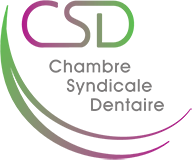  Study Club 11/06/2019« La régénération tissulaire au L-PRF »LIEU : 3 Square Club Justine HENIN           Avenue Léon Fournet 20           1342 LIMELETTEQUAND : mardi 11 juin 2019 –  19 h 30 : Accueil et 20 h : ExposéPRIX : Gratuit pour les membres            50 € pour les non-membres à payer sur notre compte BE 17 1096 6600 0221UA : 10 (demandées)		DOM :  6ORATEUR : Dentiste Andrej DJURKINAttention : 60 participants maximumNOM : …………………………………………………………………………………………………………………………………PRENOM : ………………………………………………………………………………………………………………………….N° INAMI : …………………………………………………………………………………………………………………………S’inscrit au Study Club  du 11 juin 2019Date :		Cachet + signature 	